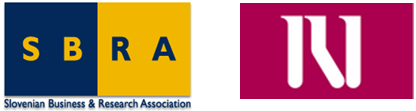 AK. PROF. DR. JEAN-PIERRE BOURGUIGNON, PREDSEDNIK EVROPSKEGA RAZISKOVALNEGA SVETA (European Research Council) V SLOVENIJI V ORGANIZACIJI SLOVENSKEGA GOSPODARSKEGA IN RAZISKOVALNEGA ZDRUŽENJA (SGRZ) IZ BRUSLJA 
IN KEMIJSKEGA INŠTITUTA SLOVENIJE (KI) V času od 5. do 7. junija 2016 se bo v Sloveniji mudil presednik Evropskega raziskovalnega sveta (European Research Council = ERC), ak. prof. dr. Jean-Pierre Bourguignon z delegacijo v organizaciji Slovenskega gospodarskega in raziskovalnega združenja (SGRZ) oz. Slovenian Business and Research Association (SBRA) iz Bruslja, skupaj s Kemijskem inštitutom Slovenije (KI). SBRA je edino tovrstno nevladno slovensko združenje, ki že 17 let zastopa in uveljavlja v Bruslju interese našega gospodarstva, raziskovalne sfere in lokalnih skupnosti ter tudi države same, pri čemer se predvsem orientira na EU projekte in tovrstne finančne vire ter s tem povezane aktivnosti. Pred kratkim je njegovo vodenje prevzel dr. Draško Veselinovič. To bo prvi obisk predsednika te najpomembnejše evropske znanstvene institucije v samostojni Sloveniji. ERC razdeli na leto skoraj 2 milijardi evrov (v programskem obdobju 2014-2010 cca. 13 miljard evrov) sredstev za odličnost v znanosti oz. za projekte, ki to so. Slovenci imamo 5 ti. ERC grant nosilcev, pri čemer pa sta žal 2 pridobljena prek tujih institucij in delujoča v tujini, medtem ko eden (še) ni pridobil financiranja. Program obiska predsednika bo zelo intenziven in je še najbolj namenjen počastitivi 70-letnice slovenskega Kemijskega instituta iz Ljubljane, vendar pa se bo v nedeljo, 5. junija sestal z ministrico za znanost. šolstvo in šport dr. Makovec ter ministrico za evropske zadeve Smerkoljevo, ministrom za finance dr. Mramorjem in ministrom za gospodarstvo Počivavškom ter direktorjem agencije za raziskave in razvoj (ARRS) dr. Gyorkosem. 6. junija je dopoldne namenjeno več dogodkom v okviru bogatega programa Kemijskega instituta na čelu z dr. Anderluhom, kjer bo ob 10h vse udeležence počastil tudi predsednik vlade R Slovenije dr. Miro Cerar, ki bo zbrane visoke goste in mlade znanstvenike nagovoril. Ob 12.15h je predvidena tiskovna koneferenca, na kateri bodo sodelovali naš gost, predsednik ERC, dr. Bourguignon, ministrica dr. Makovec, direktor KI, dr. Anderluh ter predsednik Slovenskega gospodarskega in raziskovalnega združenja iz Bruslja, dr. Veselinovič, ki bo konferenco tudi vodil. V popoldanskem delu je predviden najprej 2-urni delovni obisk Instituta Jožefa Stefana, pod vodstvom direktorja, dr. Lenarčiča, medtem ko bo na Univerzi v Ljubljani, z gostiteljem rektorjem dr. Svetlikom, ob 17h okrogla miza in razprava na temo temeljne znanosti in njene nuje ter financiranja ter problematike premalo dobljenih sredstev za znanost s strani EU za države EU-13 vključno s Slovenijo. ERC predsednika bo spremljala predsednica ERC delovne skupine za ti. “widening” madžarska znanstvenica dr. Kondorosi, ki je specialistka prav za slednjo temo. Ob organizaciji tega izjemno pomembnega obiska v Sloveniji je Slovensko gospodarsko in raziskovalno združenje iz Bruslja vodila predvsem želja in potreba po tem, da dobita znanost in raziskave v Sloveniji pomembnejšo vlogo ter posledično tudi večje financiranje tako s strani lastne države, kot tudi s strani EU. Če je Slovenija relativno uspešna pri pridobivanju EU sredstev iz naslova Obzorij 2020, ki predstavljajo bolj aplikativno znanost in raziskave, pa nasprotno ni preveč pri pridobivanju ERC sredstev, ki predstavljajo bolj temeljno znanost in raziskave. Brez vsega tega pa seveda ni napredka. Po mnenju Veselinoviča pa je ključno tudi to, da se v Sloveniji ukvarjamo praktično s skoraj vsemi področji raziskav in bi bilo bolje določena uspešna (nišna) področja bolj poudariti in tudi bolj financirati.  Majhna država kot je Slovenija ne more biti dobra in uspešna na vseh znanstvenih področjih. V priponki je podrobnejši program obiska.
V organizaciji Slovenskega gospodarskega in raziskovalnega združenja iz Bruslja in
Kemijskega inštituta Slovenije v sodelovanju z: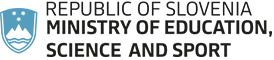 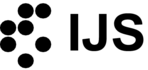 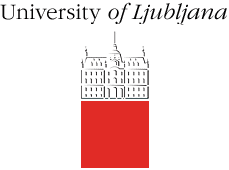 